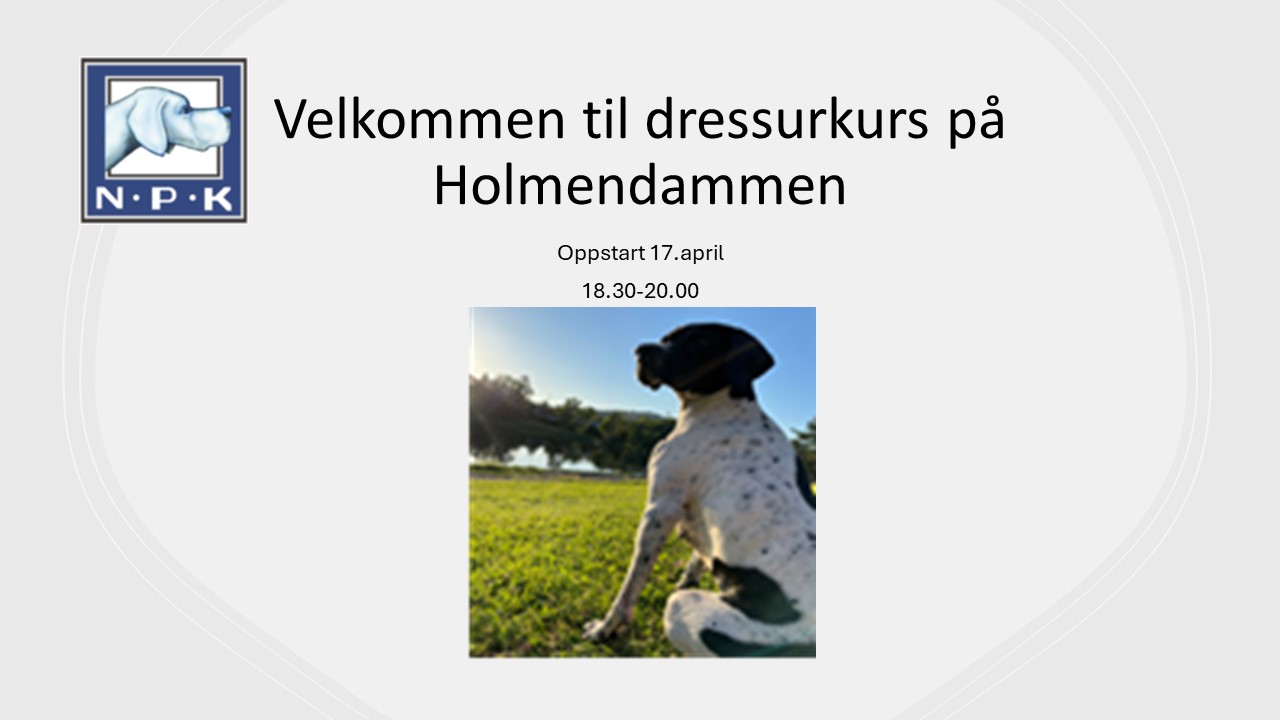 NPK O&A inviterer til dressurkurs på Holmendammen. Kurset er beregnet for jakthund eiere som ønsker bedre kontakt med hunden sin ved hjelp av teori og praktisk trening. Kurset vil ha variert innhold og det er forventet at deltakerne trener selv mellom kursdagene. Kurset ledes av Tine Hildisch som er fase II godkjent instruktør. Kurset er totalt på 6 ganger med mulighet for forlengelse, maksimalt 12 deltakere.Dato: 17/4, 24/4, 1/5, 8/5, 8/5, 15/5. Tid: kl 18:30-2000Hvor: Holmendammen, parkering i Bamseveien eller i Holmenkollveien syd for Holmendammen v demningen.Utstyr: Hund, kobbel, dressurlenke, teppe ca 1x1 m til hundenFokus og tema for kursetGrunndressurSamarbeide & kontaktskapende øvelserFøring av hund – gå pent i bånd Sitt og dekkInnkallingKorrigering av komando - NeiPassivitets treningAvstands kommandoØvelser med provokasjonIndividuelle tilbakemeldingerSpørsmål: Tine Hildisch, mob 41318894 (tinhil@ous-hf.no)Påmelding til tinhil@ous-hf.no  Ved påmelding ønskes informasjon om: Tittel arrangement: Dressurkurs HolmendammenNavn fører: Bosted: Fødselsår fører:Navn hund: Alder hund:Forventninger til utbytte/læring etter gjennomført kursPris: Kr 800,- for NPK medlemmer, andre kr 1.200,- Betaling: Vipps 19222 merk Holmendammen + navn på fører